Рисование «Осень на дворе»Учить детей рисовать ствол дерева и ветки. Правильно держать кисть при рисовании ветвей. Закреплять технику примакивания при рисовании листьев. Учить рисовать предметы крупно, располагая их на всем листе.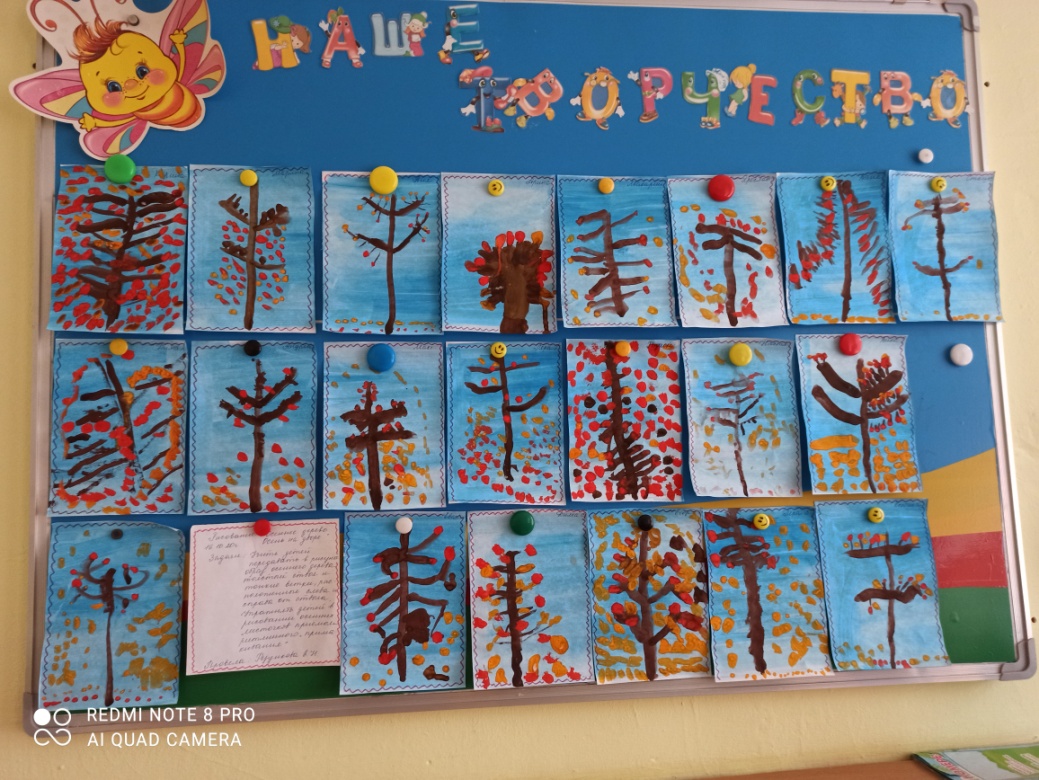 Аппликация «Осеннее дерево»Учить детей создавать аппликативное изображение осеннего дерева: ствол – готовая форма, которую нужно аккуратно приклеить; листья – способом обрывной аппликации.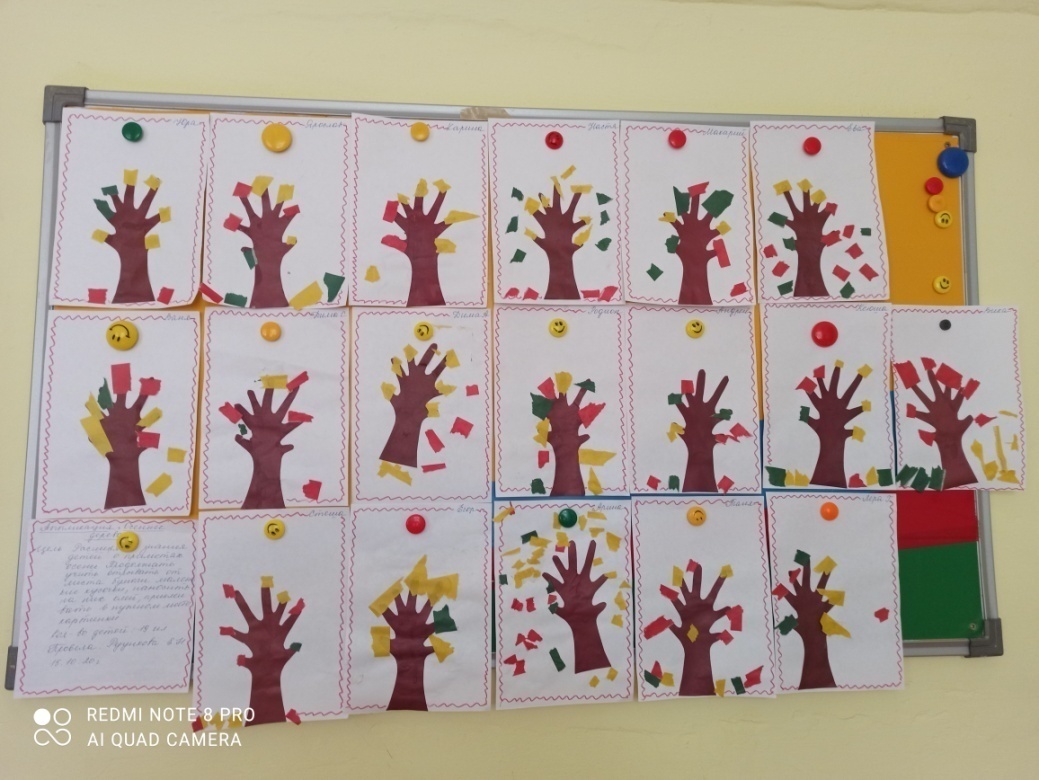 